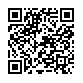 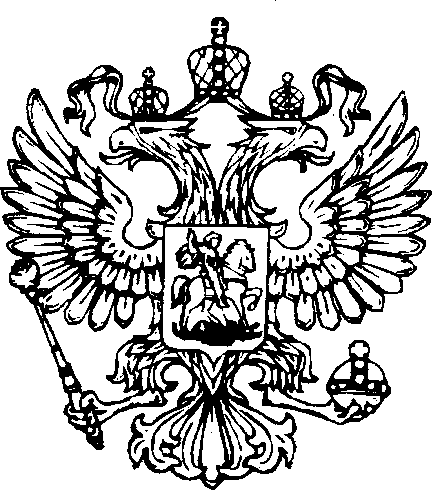 Арбитражный суд Краснодарского краяО П Р Е Д Е Л Е Н И Ег. Краснодар	Дело № А32-12847/2017-4/36Б	25 июня 2018 года Арбитражный суд Краснодарского края в составе судьи Руденко Ф.Г., рассмотрев в открытом  судебном заседании дело по заявлению о признании несостоятельной (банкротом) гражданку-должника ГГГГГГГГ Валентину Ивановну, 08.09.ГГГГ года рождения (СНИЛС ГГГ-ГГГ-ГГГ-ГГ, ИНН ГГГГГГГ, адрес регистрации: ст. Выселки, пер. ГГГГГГГГ, ГГГ; фактический адрес: 350020, г. Краснодар, ул.Офицерская, 36, офис 1)при участии в судебном заседании представителей:от заявителя, от должника и от финансового управляющего: уведомлены, не явились при ведении протокола судебного заседания помощником судьи Шелудько М.В.Установил:Гражданка-должник ГГГГГГГГГГГГ Валентина Ивановна обратилась 07.04.2017 в Арбитражный суд Краснодарского края с заявлением о признании себя несостоятельной (банкротом).Решением суда от 23.10.2017 заявление признано обоснованным – гражданка-должник ГГГГГГГГГГ несостоятельной (банкротом), введена процедура реализации имущества гражданина сроком на шесть месяцев - до 23.04.2018 г. Финансовым управляющим должника утвержден Распевалов Игорь Анатольевич, член Ассоциации арбитражных управляющих «Синергия».Определением суда от 05.03.2018 финансовый управляющий Распевалов И.А. освобожден от исполнения возложенных на него обязанностей финансового управляющего гражданки-должника ГГГГГГГГГ В.И., утвержден финансовым управляющим Кучерявенко Антон Анатольевич, член НП СРО АУ «Синергия».Определением суда от 23.04.2018 продлен срок проведения процедуры реализации имущества в отношении гражданки-должника ГГГГГГГГГ В.И. до 22.05.2018.Определением суда от 22.05.2018 продлен срок проведения процедуры реализации имущества в отношении гражданки-должника ГГГГГГГГ В.И. до 25.06.2018.Кредиторы, финансовый управляющий и должник, надлежащим образом уведомленные о времени и месте проведения открытого судебного заседания, в том числе публично, путем размещения информации на официальном сайте арбитражного суда, явку представителей не обеспечили.Дело рассматривается в порядке статьи 156 АПК РФ.От финансового управляющего поступило 22.06.2018 ходатайство о завершении процедуры реализации имущества и о перечислении денежных средств с депозитного счета суда, с приложением отчета о проделанной работе и иные документы в подтверждение доводов ходатайства, в т.ч. указанием банковских реквизитов для перечисления денежных средств.Исследовав материалы дела, суд установил следующее.В соответствии со статьей 32 Закона о банкротстве и частью 1 статьи 223 АПК РФ дела о несостоятельности (банкротстве) рассматриваются арбитражным судом по правилам, предусмотренным настоящим кодексом, с особенностями, установленными федеральными законами, регулирующими вопросы несостоятельности (банкротства).Банкротство граждан регулируется главой X ФЗ "О несостоятельности (банкротстве)" № 127-ФЗ. Кредиторов, включенных в реестр требований два, общая сумма реестровой задолженности603 973,51 рублей (в ходе процедуры удовлетворено 0,00 рублей (0%)).Согласно отчета финансового управляющего от 22.06.2018, имущества у должника не выявлено.При таких обстоятельствах дальнейшее производство по делу повлечет только затягивание сроков рассмотрения дела.В связи с тем, что финансовым управляющим выполнены все действия, предусмотренные ФЗ «О несостоятельности (банкротстве)» от 26 октября 2002 г. № 127-ФЗ, денежные средства, недвижимое имущество, транспортные средства и иное движимое имущество, за счет реализации которого могут быть удовлетворены требования кредиторов, а также требования по текущим платежам, в том числе, на ведение процедуры банкротства, отсутствуют, суд считает возможным утвердить отчет финансового управляющего и завершить процедуру банкротства должника.В соответствии с ч. 1 ст. 213.25 ФЗ «О несостоятельности (банкротстве)» от 26 октября 2002 г. № 127-ФЗ все имущество гражданина, имеющееся на дату принятия решения арбитражного суда о признании гражданина банкротом и введении реализации имущества гражданина и выявленное или приобретенное после даты принятия указанного решения, составляет конкурсную массу, за исключением имущества, определенного пунктом 3 настоящей статьи. Исходя из приведенного положения, имущество составляющее конкурсную массу должника в настоящем деле отсутствует.Согласно ч. 1 ст. 213.28 ФЗ «О несостоятельности (банкротстве)» от 26 октября 2002 г. № 127-ФЗ после завершения расчетов с кредиторами финансовый управляющий обязан представить в арбитражный суд отчет о реализации имущества гражданина с приложением копий документов, подтверждающих продажу имущества гражданина и погашение требований кредиторов, а также реестр требований кредиторов с указанием размера погашенных требований кредиторов.Данное требование выполнено финансовым управляющим. Представленный финансовым управляющим отчет финансового управляющего соответствует требованиям Общих правил подготовки отчетов (заключений) арбитражного управляющего, утвержденным Постановлением Правительства РФ от 22.05.2003г. № 299 и рассмотрен судом.Доказательства того, что у должника имеется какое-либо имущество, денежные средства, в материалах дела отсутствуют. Также отсутствуют перспективы поступления денежных средств, за счет которых возможно проведение расчетов с кредиторами, а также финансирование процедуры банкротство и деятельности финансового управляющего.В этой связи суд считает возможным удовлетворить заявленное ходатайство финансового управляющего и завершить процедуру реализации имущества должника.В соответствии с ч. 2 ст. 213.28 Федерального закона «О несостоятельности (банкротстве)» от 26.10.2002 № 127-ФЗ по итогам рассмотрения отчета о результатах реализации имущества гражданина суд выносит определение о завершении реализации имущества гражданина. В силу ч. 3 той же статьи после завершения расчетов с кредиторами гражданин, признанный банкротом, освобождается от дальнейшего исполнения требований кредиторов, в т.ч. требований кредиторов, не заявленных при введении реструктуризации долгов гражданина или реализации имущества гражданина.Обстоятельств, свидетельствующих о наличии оснований для отказа от освобождения от обязательств, предусмотренных пунктами 4 и 5 ст. 213.28 закона о банкротстве, судом не установленоОценив представленные в материалы дела доказательства, суд считает возможным применить к должнику нормы об освобождении его от дальнейшего исполнения требований кредиторов.Необходимо отметить, что согласно ст. 213.30 закона о банкротстве, в течение 5 лет с даты завершения в отношении гражданина процедуры реализации имущества или прекращения производства по делу о банкротстве в ходе такой процедуры он не вправе принимать на себя обязательства по кредитным договорам и (или) договорам займа без указания на факт своего банкротства.В течение трех лет с даты завершения в отношении гражданина процедуры реализации имущества или прекращения производства по делу о банкротстве в ходе такой процедуры он не вправе занимать должности в органах управления юридического лица, иным образом участвовать в управлении  юридическим лицом.В силу ст. 20.6. Закона о банкротстве вознаграждение арбитражного управляющего в деле о банкротстве составляет 25 000 рублей, единовременно за проведение процедуры, применяемой в деле о банкротстве. При подаче заявления должник перечислил по чеку-ордеру № 32 от 07.06.2017 в сумме 25 000 рублей на депозитный счет Арбитражного суда Краснодарского края для выплаты вознаграждения финансовому управляющему.Финансовый управляющий представил реквизиты для перечисления указанной суммы – вознаграждения.Руководствуясь статьей 213.28 Федерального закона «О несостоятельности (банкротстве)», статьями 65, 71, 153, 156, 159, 163, 184, 185, 223 АПК РФ, судОПРЕДЕЛИЛ:Ходатайство финансового управляющего о завершении процедуры реализации имущества гражданки-должника ГГГГГГГГГГГГ Валентины Ивановны и применения правила об освобождении ее от дальнейшего исполнения требований кредиторов, удовлетворить.Завершить процедуру реализации имущества гражданки-должника ГГГГГГГ В.И.Освободить гражданку-должника ГГГГГГГГ Валентину Ивановну, 08.09.1974 года рождения (СНИЛС ГГГ-ГГГ-ГГГ-ГГ, ИНН ГГГГГГГГ, адрес регистрации: ст. Выселки, пер. ГГГГГГГ, ГГ; фактический адрес: 350020, г. Краснодар, ул. Офицерская, 36, офис 1) от дальнейшего исполнения требований кредиторов, в том числе не заявленных в рамках процедуры банкротства.Выплатить финансовому управляющему Кучерявенко Антону Анатольевичу, член НП СРО АУ«Синергия» 25 000 рублей вознаграждения за ведение процедуры реализации имущества в деле о признании несостоятельным (банкротом) гражданки ГГГГГГГГГ В.И., путем перечисления с депозитного счета Арбитражного суда Краснодарского края, на следующие реквизиты:Получатель: Кучерявенко Антон Анатольевич; Р/с: 408 178 108 474 124 77569;Банк получателя: Филиал «Южный» ПАО «Банк Уралсиб»БИК: 040349700; к/с: 30101810400000000700; ИНН 0274062111; КПП 231043001.Определение подлежит немедленному исполнению и может быть обжаловано в течение месяца со дня его вынесения в Пятнадцатый арбитражный апелляционный суд, через Арбитражный суд Краснодарского края.Судья	Ф.Г. Руденко